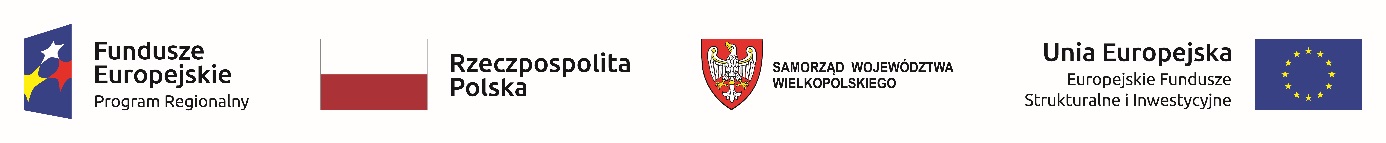 Załącznik nr 6 do SWZZP/P/21/21...................................................          pieczęć WykonawcyPrzebudowa i remont pomieszczeń laboratoryjnych i ich adaptacja do uruchomienia nowych stanowisk badawczych w budynku D w Poznaniu przy ul. Fortecznej 12WYKAZ OSÓBskierowanych przez Wykonawcę do realizacji zamówienia, zgodnie z warunkiem udziału określonym w SWZOświadczam, że wyżej wymienione osoby, które będą uczestniczyć w wykonywaniu zamówienia posiadają wymagane doświadczenie.......................................					                      						           ..............................................		            Miejscowość, data 						   						           Podpis osoby uprawnionej							                 						        do reprezentowania WykonawcyLp.Imię i nazwiskoFunkcjaWykształcenie UprawnieniaDoświadczenie zawodowe Podstawa do dysponowania daną osobą1.2.3.4.